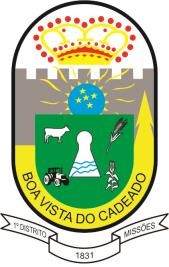 Prefeitura Municipal de Boa Vista do CadeadoCriação: Lei nº 10.739, de 16/04/1996 – DOE nº 73, de 17/04/1996 AV. Cinco Irmãos 1130 – CEP: 98118-000Fone: 55 3643-1011 CNPJ: 04.216.132/0001-06DECRETO Nº 1.081, DE 21 DE FEVEREIRO DE 2022.Define ponto facultativo nos serviços não-essenciais do município de Boa Vista do Cadeado.O Prefeito Municipal de Boa Vista do Cadeado, Estado do Rio Grande do Sul, no uso das atribuições legais conferidas pela Lei Orgânica do Município e,CONSIDERANDO que a Portaria nº 14.817, de 20 de dezembro de 2021, expedida pelo Ministro de Estado da Economia e o Decreto nº 56.291 de 29 de dezembro de 2021, do Estado do Rio Grande do Sul, declaram ponto facultativo os  dias 28 de fevereiro e 1º de março de 2022;CONSIDERANDO que o ponto facultativo é faculdade da administração pública, na qual se autoriza a dispensa de serviços não-essenciais, sendo mantidos em funcionamento a prestação dos serviços essenciais;DECRETA:Art. 1° Fica decretado ponto facultativo nos dias 28 de fevereiro e 1º de março de 2022, sem prejuízo da prestação dos serviços considerados essenciais.§1º Haverá plantão da Secretaria Municipal da Saúde, com Motorista e Enfermeiro, para os demais atendimentos.Art. 2° Este Decreto entra em vigor na data de sua publicação.GABINETE DO PREFEITO DE BOA VISTA DO CADEADO, 08 DE FEVEREIRO DE 2022.JOÃO PAULO BELTRÃO DOS SANTOS PREFEITORegistre-se e publique-se.Maria Alice da Costa Beber GoiSec. da Adm., Plan. e Fazenda